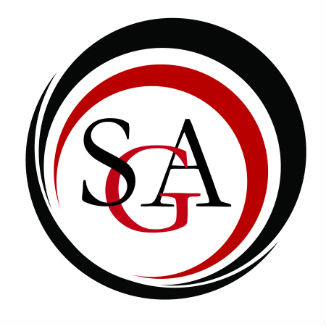 Call to order: 6:01 pmApproval of MinutesSo move: AlyssaSecond: CarolinePassesOfficer ReportsPresident: Tyler Walters Spring Semester Action Plan: The goal of it overall is boost transparency with the students and show people what is going on. We are going to be more open to suggestions. Action plan will be attached in email. Vice President: Caroline HutchisonSee me after the meeting to join a committee. Senators are required to be on 2 committees and reps are required to be on one.Treasurer: Seung-Ho LeeSGA Balance: $82,987.05COF Balance: $385,180.76COF ReportIf you aren’t in COF, join COF. Parliamentarian: Duncan EspenshadeBylaws committee met last week. There are still some things within the bylaws that we need to work on. Join Bylaws Committee!PR Director: Holding interviews after the meeting tonight for this position. Secretary: Libby AndersonPlease continue to read the minutes or I will have to read them at the meetings. Please email me your hometown after you read the minutes. Director of Technology: Alyssa OstenIf you ever catch any mistakes on the website please let me know. You can request to advertise things that you are doing on the digital screen outside of Alumni. There is a how to guide on the SGA page. Committee ReportsUniversity Committee ReportsAcademic Affairs Committee: NRUniversity Senate: NRStudent Affairs and Administration committee SAAC: NRAcademic Planning: NRCCSI: NRAdministration: NRAdministration and Elections Committee: NRTech committee: NRRecruitment: NRHouse of RepresentativesACDA: Had first E-board meeting yesterday and created a new time for that.Our first chapter meeting will be at 5 on Thursday. Auction on March 20th and Conducting Symposium on February 15th and 16th. More information to come on those. BSU:Had their first E-board meeting last Thursday.First meeting is Thursday at 6:15.Community Service Club: We met today at 1:00.Raising money for a classroom Gecko.Having a Papa V’s fundraiser coming soon.When it starts to get warmer we are going to get our garden up and running. Details on the Alternative Spring Break Trip soon. Computer Science Club:Have not met yet, our first meeting is at 11:30 next Tuesday. Plan to have a good number of events this semester.Geoscience Club:Still monitoring glass recycling in the dorms.We are planning a hiking and camping trip, we are doing a booth, and looking at white water rafting, caving and ice skating.History: We met at 5:00 today in 314 Alumni.Our president will be in Lower Manser from 12 to 2 on Tuesdays and Thursdays.Our time capsule is in the library now, it is on the second floor.We are looking to do community service again this semester.HSSGA:  NRHydroponics:Construction of the Greenhouse is on hold until the spring when it is warm enough for the sealant to set. The frame is up.We have meetings on Wednesdays. This week we will be cleaning out our deep-water unit. IFC: We met last week.The people in charge of scheduling Greek Week have not met.Men for Progress: We met yesterday and changed our times from 5:15 to 6:15.We are getting geared up for some things coming up this semester.Panhel: AST is collecting items for a care package to send overseas to soldiers, there are boxes around campus. That is due the 16th of February.AST will be hosting a Dodge Ball Tournament this semester to raise money for Women’s Wellness Initiative. Panhel created the slate for the new E-board. Social Work Club: Moved meeting times to Monday’s at 5:00 to 5:30.The food pantry is in its new location and things are in the process of getting up and running.SVA:Our meeting times are staying the same. Our 1st event will be Friday March 13th.We haven’t set a date for a Chicken Barbeque yet. Student Trustee: Looking for a person to move into a vacant spot as a “Trustee” at the end of the semester.The applications will be available by Friday. There are some requirements such as academic good standings. If you are interested or know someone interested please apply. There will be an interview possible as well. The Student Trustee is the student representative on the Council of Trustees on campus. It is like a board of directors for the University. We work with the President approving purchases and fees, basically a lot of operations go through us. Old BusinessNoneNew BusinessMotion to approve $5,600 for a student mascot.Second: BreondraTyler: We decided to only send one copy of the mascot. COF approved it.PassesMotion to recognize Student Activities Council as a Committee of SGA and appointing Anthony as Chairperson.Second: LeeAnthony: Student Activities Council’s purpose is plan and run activities for all students on campus by listening to student ideas. We want to make the student voices more heard. We are looking for more representation from other organizations. If you are interested please contact me or Duncan. We meet currently informal, but a time will be set once we speak with our representatives. We are thinking earlier in the day. I am seeking to be the chairperson of this committee. Tyler: I think this is something we could really benefit from. The administration feels the same way. We will plan an event and campus will feel as though they did not get a big say in the matter. There are a lot of organizations that are not represented on the SGA body and this is a way to expand that campus wide representation. I think this is an incredible idea. Lee: How is this more approachable than SGA?Anthony: The time will be earlier in the day and will be much more informal. The Roberts Rules will be less strict. We are going to reach out to commuter students who aren’t represented on campus currently. Duncan: Do you have to be a member of SGA to be on the Council.Anthony: No, all you need to do to be on the Council is pay student activity fees, be a student essentially. Stephen: This is a separate thing from SGA?Anthony: Yes, we will be working with SGA, but we are a separate entity. PassesRequest for sponsorship of $1,740 to send to COF for one bus to go to the Polar Plunge.Frank: The Polar Plunge is $35 a person. You fundraise before the day of the event. We are the only University, if approved, that would be going down to this, which is fantastic. It starts at Noon in Easton and would leave around 5 am. It is open to all students. All profit goes to the Special Olympics. We just need funding for one charter bus. PassesMotion to hear the application of Katelyn Blake and approving her to Senate.PassesMotion to hear application of Michael Counterman and approving him to the House of Representatives.PassesMotion to open discussion on Soft Serve on campus.Second: KyleLee: We would have to pay for the equipment. This would be located in Upper Manser. TabledSenator CommentsAnthony: Please look for representatives for SAC. Faculty Representative (Dr. Ranney)Welcome Katelyn and Michael! This is an awesome opportunity. Be a mouthpiece for the campus. This is a great organization to be a part of. Welcome back everyone, stay focused, school first. Faculty Advisor (Frank C.)Kudos to the Puerto Rico group that went, absolutely amazing job down there. Hopefully you are seeing improvements this semester compared to the last semester. There has been a change of management at Sodexo, his name is Mike McHaffey. He worked at larger schools previously, we are really excited to have him.Food Advisory Council’s next meeting is February 6th at 12:15 in Upper Manser. Please stop by.Hiring a Title 9 Deputy Coordinator on campus to bring more training and programing, as well as investigations on the campus. That should be happening in the next week. Papa V’s at the Hut on Super Bowl Sunday. They are cooking everything fresh. We are looking at discounts, but you can use cash, cards, and hopefully Mountie Money. That will be starting at 8:00 pm. I am in charge of the Pepsi contract. If you are looking to intern with Pepsi, you could get $5,000 and you do programing. You get free items and the main idea is marketing. April 14th is the Student Life Celebration.The Big Event is April 15th.AnnouncementsRecruitment weeks for Greek organizations is coming up in the next few weeks. Give it a shot. See Caroline after the meeting for committee assignmentsThere will be a card after the meeting for the family of Professor Mansfield who passed away. It is located in Pinecrest. Come to the basketball game tomorrow, we need SGA representation.Public Q & ANoneAdjournment So move: AlyssaSecond: KylePasses